PROCESSES REVIEW:  ILC Event Scheduling Intervals These intervals may be used as recommendations for event scheduling.  Intervals include 2 minutes for team/competitor transitions as applicable.PROCESSES REVIEW:  ILC Event 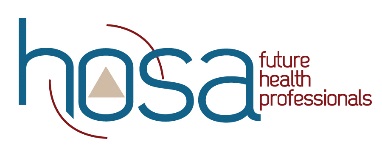 Scheduling Intervals (CONT.) HEALTH PROFESSIONS EVENTSEventTime AllowedSuggested IntervalHEALTH PROFESSIONS EVENTSClinical Specialty6 minutes interview4 minute judge ratingEvery 12 minutesHEALTH PROFESSIONS EVENTSAll othersVaries by skills selectedEMERGENCY PREPAREDNESS EVENTSCPR/First Aid Rd 212 minutesEvery 14 minutesEMERGENCY PREPAREDNESS EVENTSEMT Rd 212 minutes Every 14 minutesEMERGENCY PREPAREDNESS EVENTSMRC Partnership5 minute  interview3 minutes judge ratingEvery 10 minutesEMERGENCY PREPAREDNESS EVENTSPublic Health Rd 14 minutes2 minutes judge ratingEvery 8 minutesEMERGENCY PREPAREDNESS EVENTSPublic Health Rd 2 5 minutes set-up9 minutes presentation3 minutes tear down/ judge ratingEvery 17 minutes (transition during tear down)EMERGENCY PREPAREDNESS EVENTSAll othersVaries by eventLEADERSHIP EVENTSExtemporaneous Writing Judges only:8 minutes per essay suggestedN/A- judging after 60 minute eventLEADERSHIP EVENTSHealth Career Photography Rd 1Judges only:3 minutes per portfolio suggestedN/A- judging after all photos submittedLEADERSHIP EVENTSHealth Career Photography  Rd 23 minute presentation 2 minute judge ratingEvery 7 minutesLEADERSHIP EVENTSHealthy Lifestyle Rd 24 minutes presentation2 minutes judge Q&A 2 minutes judge ratingEvery 10 minutesLEADERSHIP EVENTSInterviewing Skills4 minutes interview4 minutes judge ratingEvery 10 minutesLEADERSHIP EVENTSJob Seeking Skills5 minutes interview4 minutes judge ratingEvery 11 minutesLEADERSHIP EVENTSCONT’DEventTime AllowedSuggested IntervalLEADERSHIP EVENTSCONT’DPrepared Speaking5 minutes speech2 minutes judge ratingEvery 9 minutesLEADERSHIP EVENTSCONT’DResearched Persuasive Writing and Speaking4 minutes speech5 minutes judge rating Every 11 minutesLEADERSHIP EVENTSCONT’DResearch Poster (SS/PSC)Judges only: 5 minutes per poster suggestedN/A- judging after all posters submittedLEADERSHIP EVENTSCONT’DResearch Poster (PSC only)3 minutes presentation3 minutes Q & A2 minutes judge ratingEvery 10 minutesLEADERSHIP EVENTSCONT’DSpeaking Skills4 minutes speech2 minutes judge ratingEvery 8 minutesTEAMWORK EVENTSCommunity Awareness5 minutes presentation4 minutes judge ratingEvery 11 minutesTEAMWORK EVENTSCreativeProblem Solving Rd 230 minutes prep8 minutes presentation2 minutes judge ratingUses flowchartTEAMWORK EVENTSForensic ScienceRd 26 minutes case study review30 minutes write-upUses flowchart- Judging: 5 min per written conclusion suggestedTEAMWORK EVENTSHealth Career Display Rd 1Judges only:3 minutes per display suggested N/A- judging after all displays set upTEAMWORK EVENTSHealth Career Display Rd 25 minutes presentation2 minutes judge ratingEvery 9 minutesTEAMWORK EVENTSHealth Education5 minutes presentation4 minutes judge ratingEvery 11 minutesTEAMWORK EVENTSMedical Innovation Rd 1 Judges only:3 minutes per exhibit suggested N/A- judging after all displays set upTEAMWORK EVENTSMedical Innovation Rd 2 7 minutes presentation2 minutes questions2 minute judge ratingEvery 13 minutesTEAMWORK EVENTSParliamentary ProcedureRd 212 minutes prep9 minutes meeting1 minute secretary min2 minutes judge ratingUses flowchartTEAMWORK EVENTSPublic Service Announcement 1 minute set up30 sec PSA viewing4 minutes presentation3 minutes judge ratingEvery 11 minutesMIDDLE SCHOOL EVENTSEventTime AllowedSuggested IntervalMIDDLE SCHOOL EVENTSDynamic Decisions20 minutes prep5 minutes presentation2 minutes judge ratingUses flowchartMIDDLE SCHOOL EVENTSExploring Medical Innovation5 minutes presentation2 minutes questions2 minute judge ratingEvery 11 minutesMIDDLE SCHOOL EVENTSExtemporaneous Health PosterJudges only:4 min per poster using rating sheet suggestedN/A- judging after 180 minute eventMIDDLE SCHOOL EVENTSHealth Career Display5 minutes presentation2 minutes judge ratingEvery 9 minutesMIDDLE SCHOOL EVENTSHealth Career Preparation4 minutes interview4 minutes judge ratingEvery 10 minutesMIDDLE SCHOOL EVENTSLife Threatening SitVaries by skills selectedMIDDLE SCHOOL EVENTSAll Other EventsSame as SS/PSC Follow SS/PSC intervals